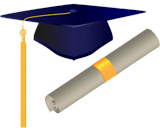 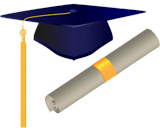 February 16th at 6:00pm in the Robin L. Christian TheaterThis presentation will be focused on providing detailed information to parents of upcoming 9th and 10th graders, but all are welcome. Topics to be discussed: Graduation requirementsCourse offeringsHigh school college prep courses vs. advanced academic coursesHow to register online for 2016-2017 coursesGraduating with highest honorsCTAE programs and pathway completionWork Based Learning (WBL) criteriaMove On when Ready (MOWR) a college program offered in high schoolHOPE scholarship and rigor requirementsCollege admissions requirementsResources available on the school website.February 25th 5:00-7:00 pm in the Media CenterAdministrators, counselors, CTAE program teachers, and department heads will be available to assist with online registration and course decision-making.